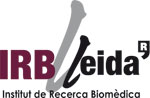 Convocatòria del premi a la millor publicació de recerca  per a un Facultatiu o Resident  adscrit a l’Àrea Sanitària de Lleida a l’any 2017En/Na      amb D.N.I.     és presenta a la convocatòria: PREMI PER A LA MILLOR PUBLICACIÓ DE RECERCA D’UN RESIDENT ADSCRIT A L’ÀREA SANITÀRIA DE LLEIDA  L’ANY 2017, amb l’article per títol:      Dades del sol·licitantLleida,                         de      SignatNom i Cognoms:      Direcció:      Telèfon:      Correu electrònic:      